ТЕРРИТОРИАЛЬНАЯ ИЗБИРАТЕЛЬНАЯ КОМИССИЯ
ГОРОДА УССУРИЙСКА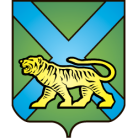 РЕШЕНИЕ г. УссурийскО начале процедуры формирования участковых избирательных комиссийВ соответствии со статьей 27 Федерального закона «Об основных гарантиях избирательных прав и права на участие в референдуме граждан Российской Федерации», статьей 24 Избирательного кодекса Приморского края, Методическими рекомендациями о порядке формирования территориальных избирательных комиссий, избирательных комиссий муниципальных образований, окружных и участковых избирательных комиссий, утвержденных постановлением Центральной избирательной комиссии Российской Федерации от 17.02.2010 № 192/1337-5, решением Избирательной комиссии Приморского края от 30.03.2018 № 68/727, территориальная избирательная комиссия города Уссурийска РЕШИЛА:1. Начать процедуру формирования участковых избирательных комиссий на территории Уссурийского городского округа.2. Утвердить текст сообщения территориальной избирательной комиссии города Уссурийска о приеме предложений по кандидатурам для назначения членов участковых избирательных комиссий с правом решающего голоса (в резерв составов участковых комиссий) (прилагается).3. Направить настоящее решение в Избирательную комиссию Приморского края.Председатель комиссии                                                              О.М. Михайлова Секретарь комиссии				    			       С.В. ХамайкоСообщениео приеме предложений по кандидатурам для назначения членов участковых избирательных комиссий с правом решающего голоса (в резерв составов участковых комиссий)	Территориальная избирательная комиссия города Уссурийска сообщает о приеме предложений по кандидатурам для назначения членов участковых избирательных комиссий с правом решающего голоса (в резерв составов участковых комиссий) избирательных участков с № 2801 по № 2898.     Предложения по кандидатурам для назначения членов участковых избирательных комиссий с правом решающего голоса (в резерв составов участковых комиссий) принимаются территориальной избирательной комиссией города Уссурийска с 19 апреля 2018 года по 18 мая 2018 года в соответствии с графиком работы комиссии по адресу: 692519, г. Уссурийск, ул. Ленина, 101 кабинет 101, тел.  8 (4234) 32-21-61.    При внесении предложения (предложений) по кандидатурам для назначения членов участковых избирательных комиссий с правом решающего голоса (в резерв составов участковых комиссий) необходимо представить:     письменное согласие гражданина Российской Федерации на его назначение в состав участковой избирательной комиссии (в соответствии с приложением № 1 к Порядку формирования резерва составов участковых комиссий и назначения нового члена участковой комиссии из резерва составов участковых комиссий, утвержденного постановлением ЦИК России от 05.12.2012 № 152/1137-6);документы в соответствии с приложением № 2 к Методическим рекомендациям о порядке формирования территориальных избирательных комиссий, избирательных комиссий муниципальных образований, окружных и участковых избирательных комиссий, утвержденным постановлением ЦИК России от 17.02.2010 № 192/1337-5.05 апреля 2018 года                       № 75/640Приложение к решению территориальной избирательной комиссии от 05 апреля 2018 года № 75/640